Publicado en Barcelona el 28/07/2023 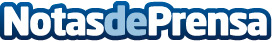 AUNECO, especialistas en la mejora de caminos y carreteras rurales, estrena nuevo sitio web y consigue optimizar su interfaz y mejorar la experiencia de navegación de sus clientesAUNECO presenta su nuevo sitio web, gracias al Kit Digital, donde comparten su valiosa experiencia de 25 años en la búsqueda de un mundo más sostenible y eficienteDatos de contacto:Carlos937685249Nota de prensa publicada en: https://www.notasdeprensa.es/auneco-especialistas-en-la-mejora-de-caminos-y Categorias: Nacional Marketing Cataluña Servicios Técnicos Urbanismo Otros Servicios Construcción y Materiales Digital http://www.notasdeprensa.es